Til beboerne i «AFDELING»«Adresse»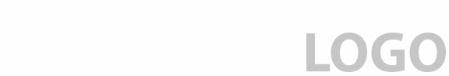 AdressePostkodeTelefonMail5. februar 2020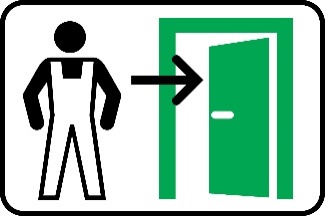 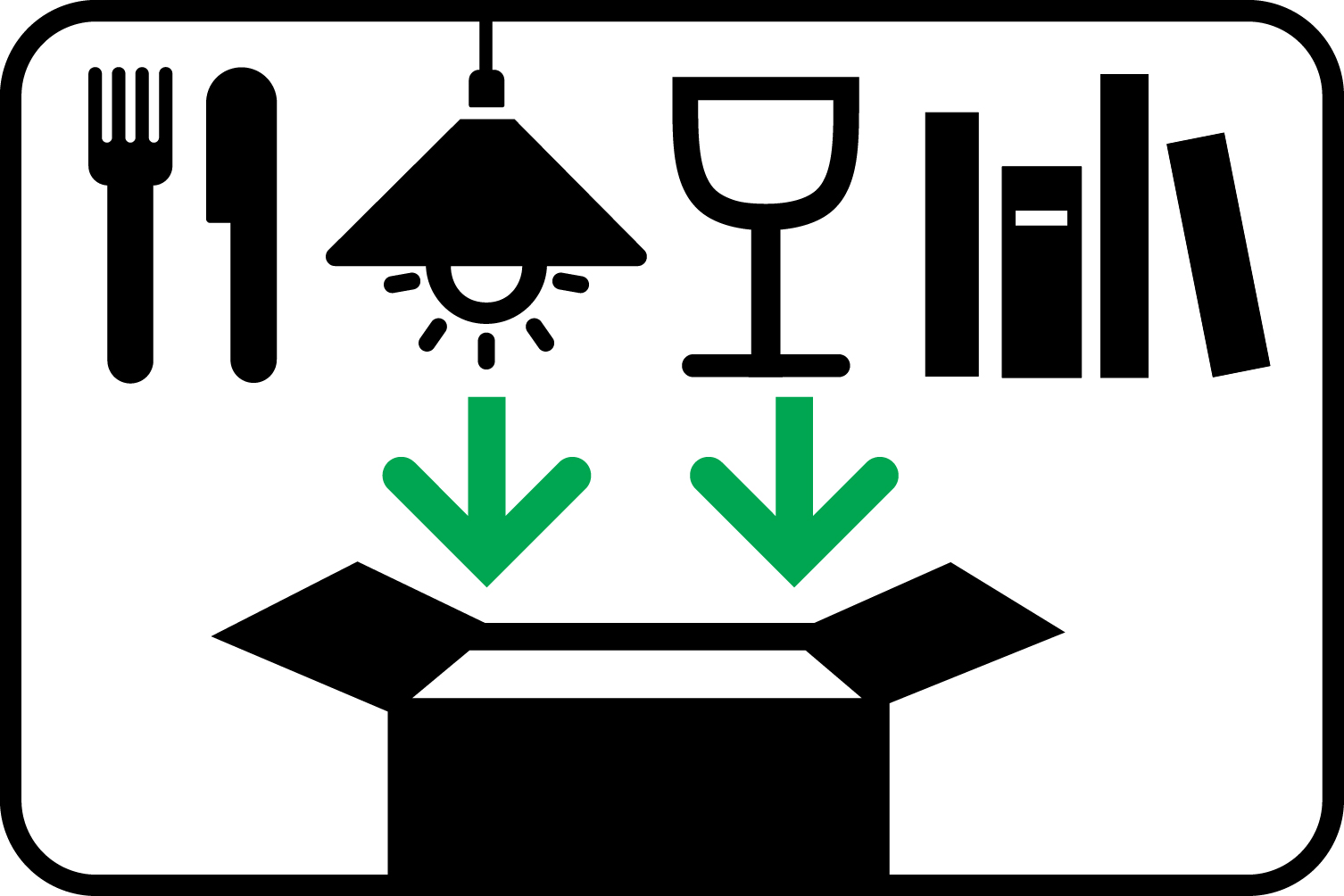 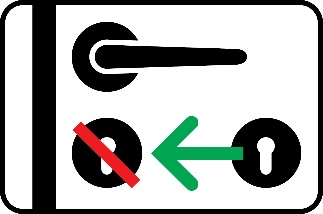 Ekspeditionstid:Man. - ons. kl. 9 - 15Torsdag kl. 9 - 17Fredag kl. 9 - 13Opstart af renoveringI forbindelse med «Emne», skal vi ind i boligen:«Dato» 2020 kl. «Tidspunkt»RydningDer skal ryddes for personlige ejendele foran vinduerne. Afdækning af indbo skal du selv stå for. Plastruller til afdækning kan du få udleveret på afdelingsbestyrelsens kontor.Montering af håndværkerlåsLåsesystem bliver monteret således, at håndværkerne kan få adgang til de enkelte boliger.Vi vil bestræbe os på at være til så lidt gene som muligt, og håber på forståelse, så længe arbejdet står på.Med venlig hilsen NavnTitelTelefonMail